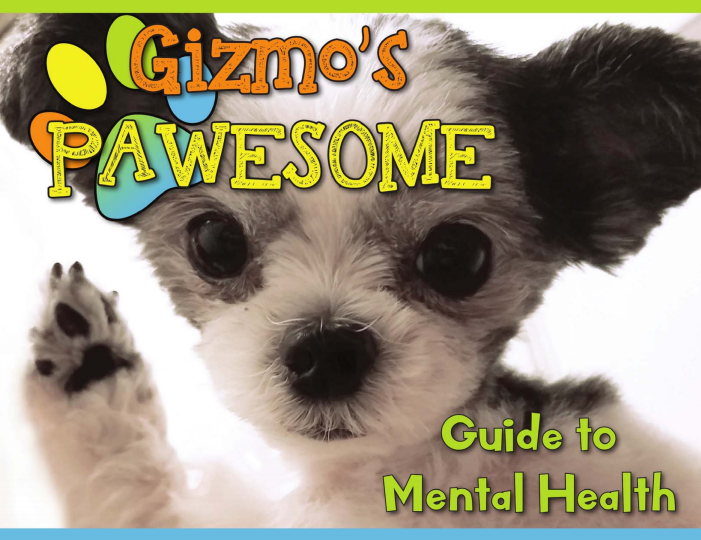 About: Gizmo’s Pawsome Guide to Mental Health© takes an an upstream approach to support the mental health and wellness of youth through Gizmo’s friendly messaging by: Introducing the concept of mental health; Sharing how one may care for their own mental health daily; Identifying when one’s mental health needs attention and how to use healthy coping strategies;Defining trusted adults and how to connect with them; and Making a personalized mental health plan that can be used daily. The Guide also includes fun activities, and resources trusted adults can use to help the youth in their lives.  Read-Along Host: Enter your organization name (e.g. Gizmoville Library )When: Enter date and time (e.g. Sunday, February 14, 2021)For: Enter who you are hosting the Read-Along for (e.g. Youth ages 5-11 and their Trusted Adults)Register today at: Enter the registration linkFor more information please contact: Enter a contact email and/or phone number
For more information on Gizmo’s Pawsome Guide to Mental Health©, Pledge for Mental Health, Elementary Curriculum, Read Alongs, and Fun Activities visit: www.gizmo4mentalhealth.org

[Insert your logo]